О направлении перечня программ, предлагаемых для обучения людей с инвалидностью и ОВЗУважаемые руководители!Во исполнение подпункта 2 пункта 1 решения Координационного комитета по делам инвалидов при Губернаторе Ростовской области от 08.12.2016 № 2 минобразование Ростовской области направляет для сведения и использования в работе перечень программ, предлагаемых для обучения лиц с инвалидностью и ограниченными возможностями здоровья в профессиональных образовательных организациях Ростовской области, в том числе с элементами дистанционного обучения (приложение № 1). Дополнительно информируем о том, что в 2020/2021 учебном году в подведомственных профессиональных образовательных организациях планируется проведение подготовки граждан по основным профессиональным образовательным программам профессионального обучения – программам профессиональной подготовки по профессиям рабочих, должностям служащих для лиц с ограниченными возможностями здоровья (с различными формами умственной отсталости), не имеющих основного общего или среднего общего образования. (приложение № 2). Адреса подведомственных учреждений размещены на сайте министерства общего и профессионального образования Ростовской области по адресу: http://www.rostobr.ru/structure/uchrezhdeniya_spo/.Приложение на 10 л. в электронном виде.Кострикина Елена Владимировна+7 (863) 240-49-50 (доб. 852)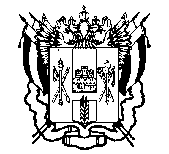 ПРАВИТЕЛЬСТВО  РОСТОВСКОЙ  ОБЛАСТИМИНИСТЕРСТВООБЩЕГО  И  ПРОФЕССИОНАЛЬНОГООБРАЗОВАНИЯРОСТОВСКОЙ ОБЛАСТИ(минобразование Ростовской области)пер. Доломановский, . Ростов-на-Дону, 44082тел.   (86) 240-4-97  факс (86) 267-86-44E-: min@rostobr.ruhttp://www.rostobr.ru[REGNUMDATESTAMP]____________________ № ___________________  на № ________________  от  ____________________Руководителям органов местногосамоуправления Ростовской области,осуществляющих управлениев сфере образованияЗаместитель министра - начальник управления непрерывного образования[SIGNERSTAMP1]А.Е. Фатеев